1550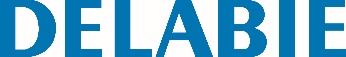 ECO angled grab bar 135°, white, 220 x 220mmАртикул: 1550 Технические характеристикиECO angled grab bar 135°, Ø 25mm, for people with reduced mobility.White powder-coated stainless steel tube.Dimensions: 220 x 220mm.Visible fixings, secured to wall by a 3-hole cover plate.10-year warranty.